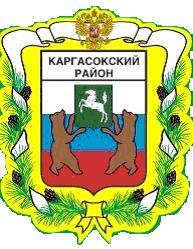 МУНИЦИПАЛЬНОЕ ОБРАЗОВАНИЕ «Каргасокский район»ТОМСКАЯ ОБЛАСТЬДУМА КАРГАСОКСКОГО РАЙОНАО внесении изменений в решениеДумы Каргасокского района от25.12.2019 № 281 «О комиссии ДумыКаргасокского района по соблюдениюограничений, запретов и требований,установленных в целях противодействиякоррупции,  и требований обурегулировании конфликта интересов»Рассмотрев и обсудив проект решения Думы Каргасокского района «О внесении изменений в решение Думы Каргасокского района от 25.12.2019 № 281 «О комиссии Думы Каргасокского района по соблюдению ограничений, запретов и требований, установленных в целях противодействия  коррупции,  и требований об урегулировании конфликта интересов»»   Дума Каргасокского района РЕШИЛА:1. Внести изменение  в решение Думы Каргасокского района от 25.12.2019 № 281 «О комиссии Думы Каргасокского района по соблюдению ограничений, запретов и требований, установленных в целях противодействия коррупции,  и требований об урегулировании конфликта интересов»,  изложив состав комиссии Думы Каргасокского района по соблюдению ограничений, запретов и требований, установленных в целях противодействия коррупции, и требований об урегулировании конфликта интересов в новой редакции согласно приложению к настоящему решению. 	2. Настоящее решение официально опубликовать (обнародовать) в порядке, установленном Уставом муниципального образования «Каргасокский район».3. Контроль за исполнением настоящего решения возложить на правовой комитет Думы Каргасокского района.Председатель Думы Каргасокского района                                                   			         С.С. ВинокуровГлава Каргасокского района                                       			             А.П. АщеуловПриложение к решению ДумыКаргасокского района от .12.2020 №_____  	                                                         Состав комиссии Думы Каргасокского района по соблюдению ограничений, запретов и требований, установленных в целях противодействия коррупции,  и требований об урегулировании конфликта интересов  1.Кирин И.В. – депутат Думы Каргасокского района, заместитель Председателя Думы Каргасокского района, председатель комиссии;2.Саломаха О.А. - депутат Думы Каргасокского района, заместитель председателя комиссии;3.Мыцак Е.А.- главный специалист Думы Каргасокского района – секретарь комиссии.Члены комиссии:4.Машковцев Ю.А.- Председатель органа муниципального финансового контроля Каргасокского района, член комиссии;5.Власенко П.Т. – депутат Думы Каргасокского района,  член комиссии;6.Сухоребрик О.В. – депутат Думы Каргасокского района, член комиссии;7.Мусатова Е.В.- инспектор органа муниципального финансового контроля Каргасокского района, член комиссии;8.  Серякова М.Н.- депутат Думы Каргасокского района,  член комиссии.                                                     РЕШЕНИЕ                                                                 Проект                                                      РЕШЕНИЕ                                                                 Проект                                                      РЕШЕНИЕ                                                                 Проект  ____12.2020                    № с. Каргасокс. Каргасок